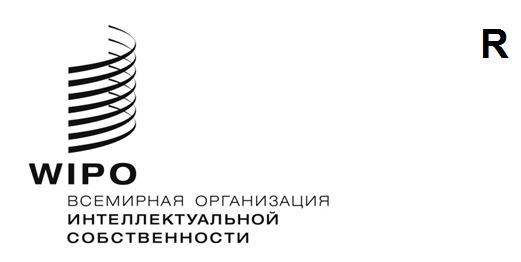 CWS/10/12ОРИГИНАЛ: английскийДАТА: 13 СЕНТЯБРЯ 2022 ГОДАКомитет по стандартам ВОИС (КСВ)Десятая сессияЖенева, 21–25 ноября 2022 годаОтчет целевой группы по перечням последовательностейДокумент подготовлен Европейским патентным ведомствомРЕЗЮМЕ	В настоящем документе представлено резюме работы Целевой группы по перечням последовательностей (Целевая группа по SEQL), проделанной после девятой сессии Комитета по стандартам ВОИС (КСВ). Стандарт ВОИС ST.26 вступил в силу 1 июля 2022 года, Целевая группа работает над внесением изменений в данный стандарт для рассмотрения на десятой сессии.Справочная информация	Целевая группа по перечням последовательностей была создана КСВ на его первой сессии, состоявшейся в октябре 2010 года, для выполнения задачи № 44 (см. пункт 29 документа CWS/1/10):«Подготовить рекомендацию по представлению перечней нуклеотидных и аминокислотных последовательностей с использованием расширяемого языка разметки (XML) для ее принятия в качестве стандарта ВОИС. Предлагаемый текст нового стандарта ВОИС должен быть дополнен сообщением о последствиях принятия такого стандарта для применения текущего стандарта ВОИС ST.25, включая предложения об изменениях, которые необходимо внести в стандарт ST.25».	Целевой группе было также поручено «провести консультации с соответствующим органом PCT относительно возможных последствий такого стандарта для приложения C к Административной инструкции к РСТ».	Обязанности руководителя Целевой группы были возложены на Европейское патентное ведомство (ЕПВ); новый стандарт под названием «стандарт ВОИС ST.26» был официально принят на четвертой возобновленной сессии КСВ (см. пункт 52 документа CWS/4BIS/16) в марте 2016 года. 	КСВ на своей пятой сессии одобрил радикальный сценарий перехода, предусматривавший одновременный переход всех ведомств интеллектуальной собственности (ВИС) со стандарта ВОИС ST.25 на стандарт ST.26. Было принято решение рассматривать в качестве контрольной даты дату подачи международной заявки; в качестве даты перехода был определен январь 2022 года (см. пункты 44 и 45 документа CWS/5/22). 	На той же сессии Международное бюро информировало КСВ о том, что разработает новый общий программный инструмент, позволяющий заявителям составлять перечни последовательностей и проверять их на соответствие требованиям стандарта ВОИС ST.26. В этой связи КСВ одобрил предложение изменить формулировку задачи № 44 следующим образом: «Оказать поддержку Международному бюро путем его информирования о требованиях и мнениях пользователей об инструменте составления и проверки текста заявок в рамках применения стандарта ST.26; оказать поддержку Международному бюро при последующем пересмотре Административной инструкции к PCT и подготовить необходимые поправки к стандарту ВОИС ST.26 по поручению КСВ».	На шестой сессии КСВ, состоявшейся в октябре 2018 года, Комитет принял вторую пересмотренную версию стандарта ВОИС ST.26 (версия 1.2), представленную в документе CWS/6/16. Пересмотренная версия включала поправки к основному тексту стандарта ВОИС ST.26 и его приложениям I, II, III, IV и VI, а также добавление нового приложения VII «Преобразование перечня последовательностей из стандарта ST.25 в стандарт ST.26», призванное упростить переход от одного стандарта к другому.	На седьмой сессии, состоявшейся в июле 2019 года, КСВ принял ряд субстантивных поправок и редакционных изменений к приложениям I и VII к стандарту ВОИС ST.26 версии 1.3 (см. документ CWS/7/14).	На восьмой сессии, состоявшейся в декабре 2020 года, был одобрен ряд редакционных и субстантивных изменений (версия 1.4) (см. документ CWS/8/6 Rev.).	Ассамблея PCT на своей пятьдесят третьей сессии в октябре 2021 года приняла поправки к Инструкции к РСТ, предложенные в документе PCT/WG/13/8. Генеральная Ассамблея ВОИС утвердила 1 июля 2022 года в качестве новой даты радикального перехода на стандарт ВОИС ST.26 на национальном, региональном и международном уровнях (см. документ WO/GA/54/14 и пункты 178–183 отчета о работе сессии, документ WO/GA/54/15).ОТЧЕТ О ХОДЕ РАБОТЫ	После девятой сессии КСВ Целевая группа по перечням последовательностей организовала на вики-форуме дискуссии, посвященные предлагаемым изменениям к стандарту ВОИС ST.26, и провела два заседания для обсуждения отмеченной проблемы функционирования Пакета приложений WIPO Sequence, а также модели поддержки после ввода Пакета приложений WIPO Sequence в эксплуатацию.	Стандарт ВОИС ST.26 вступил в силу 1 июля 2022 года вместе с поправками к Инструкции к РСТ, Административной инструкции к РСТ, соответствующим бланкам, а также Руководству PCT для получающих ведомств и Руководству РСТ по проведению международного поиска и международной предварительной экспертизы.ПЕРЕСМОТР СТАНДАРТА ВОИС ST.26 	Последний раз стандарт ВОИС ST.26 был пересмотрен в ноябре 2021 года на девятой сессии КСВ (версия 1.5). Изменения коснулись основного текста стандарта и приложений I–III (см. документ CWS/9/12 REV) и включали несколько редакционных и/или незначительных поправок для обеспечения ясности и соответствия требованиям UNIPROT.	В рамках задачи № 44 Целевая Группа предлагает на одобрение КСВ на его десятой сессии версию 1.6 стандарта ВОИС ST.26. Предлагаемая пересмотренная редакция предусматривает внесение общих улучшений на основе опыта, накопленного после вступления стандарта в силу 1 июля 2022 года, включая три новых примера, которые будут добавлены к приложению VI стандарта. Дополнительные сведения о предлагаемых изменениях представлены в документе CWS/10/13.Пакет приложений WIPO Sequence	С 2018 года Международное бюро разрабатывает два программных компонента, позволяющих патентным заявителям составлять перечни последовательностей, отвечающие требованиям стандарта ВОИС ST.26, а патентным ведомствам проверять такие представленные данные на предмет соответствия стандарту ВОИС ST.26:WIPO Sequence – это приложение для составления и проверки последовательностей для заявителей (приложение для ПК); иWIPO Sequence Validator – приложение для проверки файлов для ВИС, работающее в автономном режиме на базе сети ведомств ИС (веб-служба, интегрированная в информационную систему каждого ВИС для проверки представленных перечней последовательностей на предмет соответствия требованиям стандарта ВОИС ST.26).В совокупности эти два программных компонента называются Пакетом приложений WIPO Sequence.	Последняя версия WIPO Sequence, версия 2.1.2, доступна для загрузки на веб-сайте ВОИС. ВИС могут получить в свое распоряжение последнюю версию WIPO Sequence Validator, версию 2.1.1, связавшись с Международным бюро по следующему адресу электронной почты: wiposequence@wipo.int.	Для получения более подробной информации о разработке Пакета приложений WIPO Sequence, выявленных ошибках и предоставленном обучении Комитету предлагается обратиться к документу CWS/10/14.ПЛАН РАБОТЫ И БУДУЩЕЕ СОТРУДНИЧЕСТВО	В связи со вступлением в силу стандарта ВОИС ST.26 ВИС предлагается сотрудничать с Международным бюро путем выполнения следующих задач:Предоставление поддержки первого уровня своим конечным пользователям WIPO Sequence; Передача запросов, на которые сам ВИС ответить не может, группе поддержки WIPO Sequence, учрежденной в Международном бюро; Побуждение своих конечных пользователей к обновлению WIPO Sequence до последней версии и оформлению подписки на рассылку по WIPO Sequence; Поддержание работы WIPO Sequence Validator и обновление данного инструмента до последней версии, когда она публикуется Международным бюро; иУчастие в работе различных форумов, в том числе базы знаний по стандарту ВОИС ST.26 и WIPO Sequence, вики-страницы WIPO Sequence Validator, и сотрудничество с целью улучшения или модернизации Пакета приложений WIPO Sequence.	Международное бюро, в свою очередь, будет отвечать за следующее:Внесение всех программных изменений в Пакет приложений WIPO Sequence и информирование ведомств о наличии новых версий;Своевременное реагирование на запросы ведомств об оказании поддержки второго уровня и выше путем предоставления данным ведомствам соответствующих ответов на английском языке; Установление процедуры по регулярному обновлению и усовершенствованию программных инструментов с учетом запросов на внесение изменений в приложения, которые могут подать ведомства;Определение процедуры по исправлению ошибок в Пакете приложений WIPO Sequence в течение установленного срока; иСоздание и руководство работой посвященного WIPO Sequence форума с привлечением экспертов для поддержания функционирования базы знаний по WIPO Sequence и стандарту ВОИС ST.25. 	Целевая группа информирует КСВ о своем плане работы на 2022–2023 годы, который выглядит следующим образом:Получить одобрение предлагаемого варианта стандарта ВОИС ST.26 версии 1.6 со стороны КСВ на десятой сессии;Оказывать поддержку Международному бюро путем дальнейшего участия в разработке и тестировании Пакета приложений WIPO Sequence, а также в дальнейшей разработке других соответствующих материалов, например базы знаний или стандартов ВОИС, для которых стандарт ВОИС ST.26 служит источником исходных данных; иРаботать над дальнейшим пересмотром стандарта ВОИС ST.26, если потребуется, в целях дальнейшего содействия его применению ведомствами и заявителями при обеспечении его соответствия требованиям консорциумов «Международное сотрудничество баз данных о нуклеотидных последовательностях» (INSDC) и UniProt.	КСВ предлагается:принять к сведению информацию, содержащуюся в настоящем документе и план работы Целевой группы по перечням последовательностей, который приводится в пункте 20 выше; изапросить поддержку со стороны ВИС по части использования Пакета приложений WIPO Sequence, как указано в пункте 18 выше.[Конец документа]